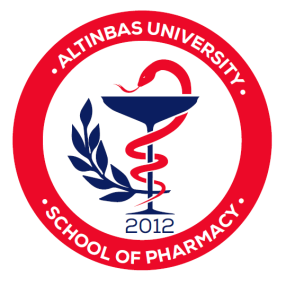 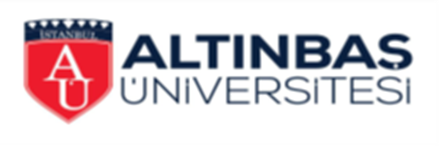 ALTINBAŞ UNIVERSITYFACULTY of PHARMACYAPPRENTICESHIP NOTEBOOKPHAR 390 APPRENTICESHIP-IIISTANBUL - …………..ALTINBAŞ UNIVERSITYSCHOOL of PHARMACYAPPRENTICESHIP NOTEBOOKStudent's;Name and Surname:	      .............................................................No:		                  .............................................................Type of Apprenticeship: ..............................................................Signature:		      .............................................................APPRENTICESHIP INFORMATIONPURPOSE OF THE TRAINING MANUALThe purpose of this manual is to provide the information required in Hospital Pharmacy Training for Altınbaş University Faculty of Pharmacy students and preceptors.CURRICULAR PREREQUISITESPHAR 399 Core Apprenticeship Hospital Training Prerequisites: To be eligible for hospital training, students must complete the third year with success.SITE SCHEDULING /TIME and DURATION OF PHARMACY TRAINING ROTATION In order to schedule a site, students must submit the training form which will be available in the secretary offic. This form is distributed at the end of the second semester. The secretary office will announce the date for distributing the forms and the deadline for submitting a form.Once the forms are submitted, no changes are acceptable unless the student submits a written formal request explaining the reasons for this change.The training site will be the hospital central pharmacy.Time and Duration of Pharmacy Training Students are required to complete 20 days of training: 20 days in the central pharmacy. Preceptors will be asked to verify if the students complete this period of training at the end of the rotation.RULES AND REGULATIONSAttendance/Leave of Absence  Students are required to inform their preceptors of any absence due to illness or other unforeseen circumstances. Absences should be communicated to preceptor as early as possible, and prior to any scheduled start/on site time. Students who are absent from the site for more than two days due to illness must obtain a written physician’s documentation.E-mail Policy It is possible to contact to instructors via student university e-mail portal:nilay.aksoy@altinbas.edu.trGeneral Appearance The student’s general appearance and hair must be clean and well groomed. Students are required to wear a clean, pressed short white lab coat and their university badge.PHARMACY TRAINING PROGRAM –OVERVIEWDuring the hospital pharmacy training, students will understand the different functions and services provided by the hospital pharmacist, will use different sources of drug information and a will gain knowledge and practical tools for their future professional career.EDUCATIONAL OUTCOMES FOR THE HOSPITAL PHARMACY TRAININGAt the end of the Hospital Pharmacy Practice Experience, under the supervision of the preceptor, the student should be able to:Participate In Accurate Prescription Process•	interpret a medication order that is obtained in oral, electronic or in written form.•	be familiar with pharmacy role in transferring orders into the computerized processing system.•	correctly analyze orders for necessary components (a drug, dose, route and frequency) and be familiar with the order verification process.•	communicate to a patient, pharmacist, preceptor or other health care Professional about accurate and appropriate medical and drug information.•	participate in preparing prescription orders for administration, and be familiar with the hospital drug delivery system.Suggested Activities In Which Outcome Can Be Taught Or Evaluated:•          receive and interpret prescriptions (order entry).•       assess a prescription for necessary components (drug, dose, route and frequency) and safety (order verification).•          compare medication products versus labels for accuracy (checking).•          determine the appropriate means of communication for the situation.•          distribute prescriptions using the hospital delivery system.Demonstrate Knowledge Of A Unit Dose System•	identify key elements of a unit dose system.•	identify different services pharmacy provide and the role they play in hospital drug distribution.•	participate in medication storage, pre-packaging and distribution.•	identify relevant laws and standards regarding a unit dose system. Demonstrate Knowledge of an Intravenous Admixture System•	observe and describe proper procedures for dispensing sterile products.•	observe and describe special handling, preparation and administration procedures for IV drug products (chemotherapy, TPN, etc.)•	discuss technology in IV drug mixing.•	discuss different types of equipment used with IV therapy.Display Appropriate Professional Behavior and Ethical Work •	maintain professional attire, behavior and attitude.•	be reliable, responsible, rarely late, and finish the work that is started.•	initiate activities and utilize time effectively.•	demonstrate awareness of personal competence and limitations, and seek guidance from preceptors when appropriate.•	display appropriate and open-minded response to feedback.•	discuss the appropriate resolution of conflict in place of workDemonstrate Cultural and Social Competency•	respect different patient groups and cultural/ethnic/religious traditions.•	display an open-minded attitude to different cultural perspectives.•	demonstrate empathy and caring in interactions with others.Central Pharmacy Training Excercise Sheet Institutional Site Hospital        Which services does the institution (hospital) provide?Describe the general hospital safety procedure, the worker safety, patient safety, enviromental safety and drug safety.Is your assigned facility a teaching hospital or community hospital? What does it mean to be a teaching hospital? Write briefly in your summary what the strengths and weaknesses of teaching hospitals and non-teaching hospitals are.Pharmacy What is the organizational structure of the pharmacy? Explain briefly the job description of each position placed in pharmacy team.Describe the good pharmacy practic. How the pharmacist can achieve it?Prescription ProcessDescribe the journey of a medication order from prescriber to patient for each of the following types of medications (selecting the drug, supplying the drug, preperation, labeling, transferring, administration and monitoring).Standard oral medication IV medicationFloor stock medication Describe medication management and quality standards performance process List the types of informatics and technology used at your site to help facilitate the prescription process.Medication Storage Define the following medication storage temperatures:Room tempreatureRefrigerator Freezer   List 2 medications that are stored at each of the following temperatures. Give a reason why a particular medication must be stored at a particular temperature.How long can the temperature be out of range before you have to discard certain drugs? Give examples.Find 2 examples of light sensitive medications (medications stored in light sensitive containers) and then explain why each of them can not be exposed to light.Floor Stock  Which medications and supplies are stocked in a crash cart? Who has access to crash carts and floor stock medications ?Medication Administration  Dosing schedules Describe the process of determining the dose schedule.What are the standard medication administration times at your assigned facility?Observe a nurse administrating medications. List 5 different routes of administration, provide an example of a medication administered via this route, and provide rationale on why this is the preferred route.Describe how pharmacist manage blood products and purple prescriptionDescribe the narcotic medication management, differences between red and green prescriptionChemotherapy Preparation and AdministrationDescribe the chemotherapy preparation system in your hospital (manual, semi-automatic, Automatic) with details.Describe some of the important consideration that must be taken while preparing chemotherapy with example for some drugs that need special requirments.Parenteral and  Enteral Nutrition Please describe the differences between the Parenteral and  Enteral Nutrition regarding their use and contentDescribe Parenteral and  Enteral Nutrition preparation in your hospitalALTINBAŞ UNIVERSITY SCHOOL of PHARMACYDAILY REPORT Date: Working Hours: Daily Practices and Outcomes:****Daily Approval of the Responsible Pharmacist ALTINBAŞ UNIVERSITY SCHOOL of PHARMACYDAILY REPORT Date: Working Hours: Daily Practices and Outcomes:****Daily Approval of the Responsible Pharmacist ALTINBAŞ UNIVERSITY SCHOOL of PHARMACYDAILY REPORT Date: Working Hours: Daily Practices and Outcomes:****Daily Approval of the Responsible Pharmacist 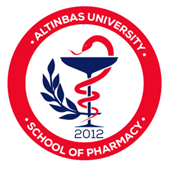 ALTINBAŞ UNIVERSITY SCHOOL of PHARMACYDAILY REPORT Date: Working Hours: Daily Practices and Outcomes:****Daily Approval of the Responsible Pharmacist ALTINBAŞ UNIVERSITY SCHOOL of PHARMACYDAILY REPORT Date: Working Hours: Daily Practices and Outcomes:****Daily Approval of the Responsible Pharmacist ALTINBAŞ UNIVERSITY SCHOOL of PHARMACYDAILY REPORT Date: Working Hours: Daily Practices and Outcomes:****Daily Approval of the Responsible Pharmacist ALTINBAŞ UNIVERSITY SCHOOL of PHARMACYDAILY REPORT Date: Working Hours: Daily Practices and Outcomes:****Daily Approval of the Responsible Pharmacist ALTINBAŞ UNIVERSITY SCHOOL of PHARMACYDAILY REPORT Date: Working Hours: Daily Practices and Outcomes:****Daily Approval of the Responsible Pharmacist ALTINBAŞ UNIVERSITY SCHOOL of PHARMACYDAILY REPORT Date: Working Hours: Daily Practices and Outcomes:****Daily Approval of the Responsible Pharmacist ALTINBAŞ UNIVERSITY SCHOOL of PHARMACYDAILY REPORT Date: Working Hours: Daily Practices and Outcomes:****Daily Approval of the Responsible Pharmacist ALTINBAŞ UNIVERSITY SCHOOL of PHARMACYDAILY REPORT Date: Working Hours: Daily Practices and Outcomes:****Daily Approval of the Responsible Pharmacist ALTINBAŞ UNIVERSITY SCHOOL of PHARMACYDAILY REPORT Date: Working Hours: Daily Practices and Outcomes:****Daily Approval of the Responsible Pharmacist ALTINBAŞ UNIVERSITY SCHOOL of PHARMACYDAILY REPORT Date: Working Hours: Daily Practices and Outcomes:****Daily Approval of the Responsible Pharmacist ALTINBAŞ UNIVERSITY SCHOOL of PHARMACYDAILY REPORT Date: Working Hours: Daily Practices and Outcomes:****Daily Approval of the Responsible Pharmacist ALTINBAŞ UNIVERSITY SCHOOL of PHARMACYDAILY REPORT Date: Working Hours: Daily Practices and Outcomes:****Daily Approval of the Responsible Pharmacist ALTINBAŞ UNIVERSITY SCHOOL of PHARMACYDAILY REPORT Date: Working Hours: Daily Practices and Outcomes:****Daily Approval of the Responsible Pharmacist ALTINBAŞ UNIVERSITY SCHOOL of PHARMACYDAILY REPORT Date: Working Hours: Daily Practices and Outcomes:****Daily Approval of the Responsible Pharmacist ALTINBAŞ UNIVERSITY SCHOOL of PHARMACYDAILY REPORT Date: Working Hours: Daily Practices and Outcomes:****Daily Approval of the Responsible Pharmacist ALTINBAŞ UNIVERSITY SCHOOL of PHARMACYDAILY REPORT Date: Working Hours: Daily Practices and Outcomes:****Daily Approval of the Responsible Pharmacist ALTINBAŞ UNIVERSITY SCHOOL of PHARMACYDAILY REPORT Date: Working Hours: Daily Practices and Outcomes:****Daily Approval of the Responsible Pharmacist ALTINBAŞ UNIVERSITY SCHOOL of PHARMACYDAILY REPORT Date: Working Hours: Daily Practices and Outcomes:****Daily Approval of the Responsible Pharmacist ALTINBAŞ UNIVERSITY SCHOOL of PHARMACYDAILY REPORT Date: Working Hours: Daily Practices and Outcomes:****Daily Approval of the Responsible Pharmacist ALTINBAŞ UNIVERSITY SCHOOL of PHARMACYDAILY REPORT Date: Working Hours: Daily Practices and Outcomes:****Daily Approval of the Responsible Pharmacist ALTINBAŞ UNIVERSITY SCHOOL of PHARMACYDAILY REPORT Date: Working Hours: Daily Practices and Outcomes:****Daily Approval of the Responsible Pharmacist ALTINBAŞ UNIVERSITY SCHOOL of PHARMACYDAILY REPORT Date: Working Hours: Daily Practices and Outcomes:****Daily Approval of the Responsible Pharmacist ALTINBAŞ UNIVERSITY SCHOOL of PHARMACYDAILY REPORT Date: Working Hours: Daily Practices and Outcomes:****Daily Approval of the Responsible Pharmacist Evaluation of Worksheet For Hospital Pharmacy TrainingTo assist the preceptor and the student to monitor progress as they work together to meet the hospital pharmacy training outcomesHow to fill the worksheet?Mark each outcome with either  if done or X if not done or NA if Not Applicable to that areaNote: This checklist is for academic preceptor in order to follow-up student activitiesStudent ID Number: ____________________________________________________Training Site: __________________________________________________________Training Dates: _________________________________________________________Preceptor Evaluation For The StudentNote:This Notebook must be sent to the school at the end of the hospital apprenticeship.The date of the exam is the first week of fall semester so you must be at the school at that time.NO LATE SUBMISSION WILL BE ALLOWED!Hospital;Hospital;Name Telephone Number AddressName and Surname of the Responsible Pharmacist Apprenticeship Start DateApprenticeship End DateApprenticeship Period (Total Business Days)Apprenticeship Attendance StatusRegularly attended to the apprenticeship (   )Signature of the  Responsible Pharmacist ; Stamp and DateCourse Coordinator      :Asst. Prof. Nilay AKSOYInstructors                      :Asst. Prof. Nilay AKSOYAsst. Prof. Gaye HAFEZAssistants                       :Res. Asst. Sefa SÖNMEZRes. Asst. Serel ULUSOYSector Representative :Pharm. Esra KARACABEY (Hospital Pharmacist)Pharm. Ece SUCULARLI (Hospital Pharmacist)Goals                               :This is an introductory (core) apprenticeship that aims to provide opportunities for students to build on knowledge, skills acquired through didactic education experiences and apply them in direct patient care activities in a hospital setting. The students will participate in pharmacy operation and services including drug distribution and drug control as well as clinical services including medication use evaluation, therapeutic drug monitoring, adverse drug reaction reporting, pain management, pharmaceutical care, nutritional support, chemotherapeutic drug monitoring, and anticoagulation service.Content                           :Four (4) weeks, full time (40 hours/week), hospital pharmacy apprenticeship, total 160 (4x 40) hours.LEARNING OUTCOMESBy the end of this apprenticeship students;Understand drug product procurement and inventory management.Classify prescription types.Dispense medication according to the prescription.Take part in preparing, packaging and labeling medication.Monitor medication delivery and usage.Evaluate the storage condition requirements for certain medications.TemperatureMedicationReasonRoom TemperatureRoom TemperatureRefrigerator TemperatureRefrigerator TemperatureFreezer TemperatureFreezer TemperatureRoute of AdministrationExample MedicationRationaleOutcome 1. Participate in Accurate Prescription ProcessingReceive and interpret prescriptions (order entry).Assess a prescription for necessary components (drug, dose, route, frequency and safety)Follow an order through all phases of the medication use process Compare medication products against labels for accuracy (checking).Actively listen to patients, peers, and other health care professionals.Determine the appropriate means of communication for the situation.Distribute prescriptions using automation, robotics, a tube system, or direct unit delivery.Comments:Outcome 2. Demonstrate Knowledge of a Unit Dose SystemProvide various technician services, with a technician.Perform prepackaging procedures.Retrieve and label products.Check an emergency cart or drug kit for contents and expiration date.Restock the hospital distribution system.Discuss relevant laws and standards regarding a unit dose system.Comments:Outcome 3. Demonstrate Knowledge of an Intravenous Admixture SystemParticipation in reviewing IV admixture orders for compatibility and stabilityObserve preparation, storage, and dispensing of parenteral products using aseptic techniques.Observe techniques for chemotherapy and TPN orders.Prepare and/or update compatibility chartsComments:Outcome 4. Demonstrate Knowledge of Current Standards of Institutional Pharmacy PracticeDiscuss the role and scope of the hospital quality assurance program.Discuss the role of pharmaceutical representatives in the hospital settingDiscuss patient safety issues with the preceptor and other health care professionalsComments:Outcome 5. Display Appropriate Professional Behavior and Ethical WorkStudent observation of pharmacist role model.Establish professional rapport with patients and healthcare professionals.Prioritize workload appropriately.One on one interaction with preceptor and/or other health care professional.Comments:Exceeds ExpectationsMeets ExpectationsDoes Not Meet ExpectationsExhibit the highest standards of professional and ethical behavior in pharmacy practice (e.g. honesty, integrity, tolerance, confidentiality, care and compassion, respect for others, responsibility)Exhibit the highest standards of professional and ethical behavior in pharmacy practice (e.g. honesty, integrity, tolerance, confidentiality, care and compassion, respect for others, responsibility)Exhibit the highest standards of professional and ethical behavior in pharmacy practice (e.g. honesty, integrity, tolerance, confidentiality, care and compassion, respect for others, responsibility)Exhibit the highest standards of professional and ethical behavior in pharmacy practice (e.g. honesty, integrity, tolerance, confidentiality, care and compassion, respect for others, responsibility)Make and defend rational, ethical decisions within the context of professional and personal valuesDemonstrate caring, ethical, and professional behavior when interacting with peers, professionals, patients, and caregiversRespect and protect patient privacyDevelop and maintain professional relationships with patientsComments:Maintain professional competency and professional stewardshipMaintain professional competency and professional stewardshipMaintain professional competency and professional stewardshipMaintain professional competency and professional stewardshipSelf-identifies deficiencies in one’s own performance and self-motivates to improve performance; incorporates provided feedback into work and performanceComments:Communicate effectively using multiple strategies to improve health outcomesCommunicate effectively using multiple strategies to improve health outcomesCommunicate effectively using multiple strategies to improve health outcomesCommunicate effectively using multiple strategies to improve health outcomesProvide accurate and succinct verbal or written information that is appropriate for the target audience (e.g. patient, caregiver, or other health care professionals)Display verbal and non-verbal mannerism that promote empathetic, respectful, and compassionate communicationUtilize effective communication strategies to optimize health care interactions between patients and/or members of the care teamDemonstrate sensitivity and responsiveness to aspects of diversity and identity (culture, race, socioeconomic status, health literacy, etc) that influence effective communication when interacting with patients, caregivers, and other health professionalsComments: